吉首大学教务处教通[2019]24号关于开展2019版本科人才培养方案修订专项检查工作的通知窗体顶端各学院：为了推进本科人才培养方案修订工作，落实本科人才培养方案修订的指导性意见，特组织本次专项检查工作。一、检查内容1、学院本科人才培养方案修订工作组织安排及工作进展；2、2016年本科专业人才培养方案执行情况分析总结、调研论证的工作情况；3、2019版人才培养方案修订工作审查与交流。二、时间安排6月26日-7月5日，调研的具体时间由各调研小组联络员与学院协商确定。三、人员安排1、调研组人员2、学院参与人员各学院的领导班子、专业和教研室负责人、参与本科人才培养方案修订工作的老师。四、检查形式1、学院院长专题汇报。2、2019版人才培养方案修订工作研讨与听取意见。3、相关材料检查与交流反馈。请各学院高度重视人才培养方案的推进工作，认真研读和落实本科人才培养方案修订的指导性意见，积极组织好本次专项检查活动。各检查组要充分听取各专业修订意见，认真检查各环节材料，加强专项督查与指导力度，检查结束后各组形成检查书面意见上报教务处教务科。附件：专项检查要点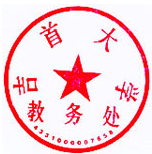 吉首大学教务处2019年6月24日附：专项检查要点2016年本科专业人才培养方案执行情况分析总结报告按照《关于修订2019版本科人才培养方案的指导性意见》中附件4的格式要求撰写，包括培养目标、毕业要求、课程体系、课程设置等情况分析，执行情况及教学运行分析，成效、问题与改革反思等。2019版人才培养方案调研论证报告按照《关于修订2019版本科人才培养方案的指导性意见》中附件5的格式要求撰写，包括调研情况概述、论证情况、论证要点等，执行情况及教学运行分析，成效、问题与改革反思等。报告要充分听取和吸纳各利益方的意见。国家专业标准、专业认证要求及“新工科、新医科、新农科、新文科”建设精神、学校人才培养方案修订指导意见的落实情况。培养目标、毕业要求及其课程的支撑关系参照各专业教学指导委员会最新要求、《普通高等学校本科专业类教学质量国家标准》及专业认证与评估相关要求，考察培养目标及其定位的科学性、合理性，毕业要求与培养目标、毕业要求与课程体系对应矩阵关系的合理性。课程（学分）体系的结构与优化各专业按照《关于修订2019版本科人才培养方案的指导性意见》的要求，系统设计课程体系，科学设置课程模块，合理确定课程学时和学分。其中理工农医类专业原则不得超过2500学时、175学分，艺术类专业不超过2400学时、170学分，文史法经管类专业不超过2300学时、165学分。信息化教学改革课程的设定每个专业主干课程中要明确一定比例的信息化课程教学改革课程（其中理工农医类专业应≥5门，文史经法教艺类专业应≥4门），开展线上线下混合式课程教学改革试点。公共基础课程、专业课程改革的方案与措施（开课单位）按照《关于修订2019版本科人才培养方案的指导性意见》中“7．加强课程教学改革”要求，合理确定公共基础课程改革的思路与方案，专业课程的改革措施，创新创业教育的改革等。人才培养方案的格式与体例参考《关于修订2019版本科人才培养方案的指导性意见》的体例和格式要求执行。分组学院领队参与人员(打＊的为联络员)1化学化工学院麻明友莫宏敏、孙  晶、廖柏林、罗家顺﹡1资源与环境科学学院麻明友莫宏敏、孙  晶、廖柏林、罗家顺﹡1医学院麻明友莫宏敏、孙  晶、廖柏林、罗家顺﹡2信息科学与工程学院杜建林李婷婷、徐兴胜、吴吉林、蔡国民、王从银﹡2物理与机电工程学院杜建林李婷婷、徐兴胜、吴吉林、蔡国民、王从银﹡2数学与统计学院杜建林李婷婷、徐兴胜、吴吉林、蔡国民、王从银﹡3文学与新闻传播学院蒋  林肖映胜、邵  侃、石  琳、万  义、宋海龙﹡3法学与公共管理学院蒋  林肖映胜、邵  侃、石  琳、万  义、宋海龙﹡3商学院蒋  林肖映胜、邵  侃、石  琳、万  义、宋海龙﹡3音乐舞蹈学院蒋  林肖映胜、邵  侃、石  琳、万  义、宋海龙﹡4马克思主义学院张小林彭广林、黄  炜、龙海军、肖  笛、尹鹏飞﹡4历史与文化学院张小林彭广林、黄  炜、龙海军、肖  笛、尹鹏飞﹡4国际教育学院张小林彭广林、黄  炜、龙海军、肖  笛、尹鹏飞﹡4体育科学学院张小林彭广林、黄  炜、龙海军、肖  笛、尹鹏飞﹡5土木工程与建筑学院庹清李佑稷、彭清忠、向志钢、董坚峰、杨  艳﹡5软件学院庹清李佑稷、彭清忠、向志钢、董坚峰、杨  艳﹡5旅游与管理工程学院庹清李佑稷、彭清忠、向志钢、董坚峰、杨  艳﹡5美术学院庹清李佑稷、彭清忠、向志钢、董坚峰、杨  艳﹡5外国语学院庹清李佑稷、彭清忠、向志钢、董坚峰、杨  艳﹡